WTOREK 23.06.-Jedziemy w góry.Dzień dobry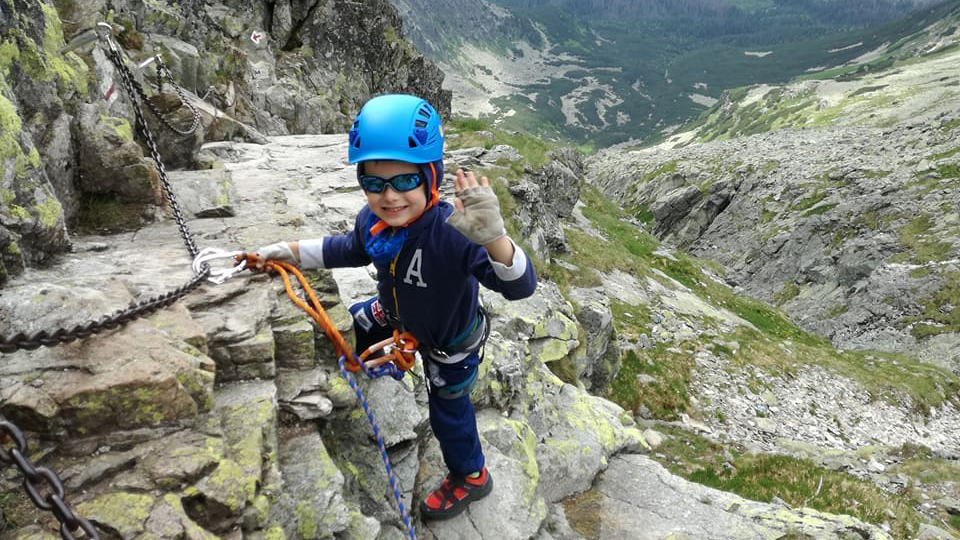 Obejrzyj filmy o górach.https://www.youtube.com/watch?v=AWw44eNr7vcPamiętaj o  bezpieczeństwie podczas górskich wędrówek.Obejrzyj film. https://www.youtube.com/watch?v=wS4SRvkvLioOtocz pętlą i pokoloruj te przedmioty, które przydadzą się na wycieczce 
w górach. Wiesz jak one się nazywają?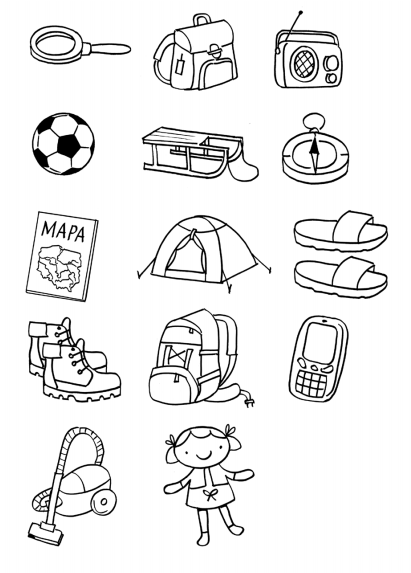 Narysuj na kartce  góry . Możesz przesłać zdjęcie.Przypominam, że dziś jest Dzień Ojca. Propozycje prezentów były zawarte 
w materiałach o tematyce rodziny ale pamiętajcie, że czułych uścisków i słów Kocham Cię kierowanych w stronę najbliższych nigdy za wieleMiłego dnia!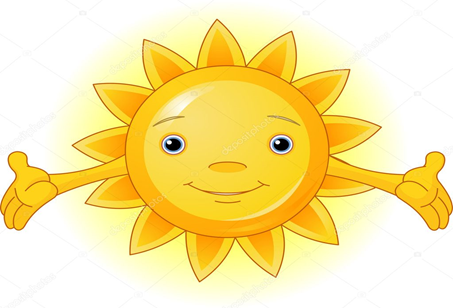 